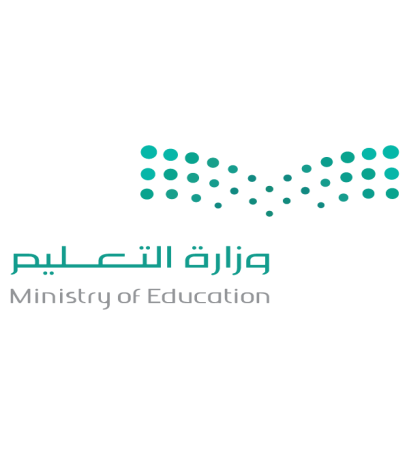      ـــــــــــــــــــــــــــــــــــــــــــــــــــــــــــــــــــــــــــــــــــــــــــــــــــــــــــــــــــــــــــــــــــــــــــــــــــــــــــــــــــــــــــــــــــــــــــــــــــــــــــــــــــــــــاختبار نهاية الفصل الدراسي ( الثالث / الدور الأول) في مقرر لغتي الخالدة للصف الثاني متوسط من العام الدراسي 144٣هـالسؤال الأول: فهم المقروءأدى الدعم اللامحدود الذي توفره القيادة الرشيدة لأبنائها الطلاب والطالبات، للإنجاز التاريخي الذي حققه المنتخب السعودي للعلوم والهندسة في معرض آيسف 2022، بفوزه بـ 22 جائزة ويؤكد أن الطموح السعودي لا سقف له ويلامس عنان السماء.حيث أن القيادة الرشيدة وفرت فرص التعليم المتميز لأبنائها الطلاب والطالبات وتؤكد الإنجازات التي حققتها المملكة في معرض آيسف على يد أبنائها وبناتها؛ على رهان وثقة سمو ولي العهد بالسعوديين والسعوديات، الذين وصفهم بأنهم شعب جبار وعظيم، ووصف همتهم في تحقيق الإنجازات بجبل طويق الشامخ، وبفضل الإنجاز الكبير الذي حققه طلابنا في معرض آيسف الدولي احتلت المملكة المركز الأول عربيًا و تقدمت إلى المركز الثاني في عدد الجوائز بين دول مجموعة العشرين وهو ما يظهر القفزة الكبيرة في التعليم السعودي جعلت رؤية 2030 التعليم محورًا أساسيًا وركيزة رئيسية وجاءت الجوائز التي حصدها الطلاب السعوديون من حيث العدد والنوعية؛ لتؤكد أن مستهدفات الرؤية تتحقق، وتتقدم بخطى واثقة نحو مستقبل واعد ومتطور في التعليم والبحث العلمي، لبناء قاعدة علمية صلبة، واستهدفت الرؤية تنمية قدرات الطلاب ومهاراتهم في مختلف مراحل التعليم، والعمل على تشجيع المبدعين والمبتكرين والموهوبين، والاهتمام بالأبحاث العلمية .كما أن تزايد حصول الطلاب السعوديين على الكم الكبير من الجوائز العلمية عامًا بعد عام، يقرّب المملكة من تحقيق مستهدفات رؤية 2030 بشأن وصول خمس جامعات سعودية إلى قائمة أفضل مائتي جامعة عالميًا، واحتلال جامعتيْن حكوميتيْن مراكز عالمية.ويعكس الإنجاز الذي حققه طلاب المملكة وطالباتها جودة المخرجات التعليمية سواء من وزارة التعليم أو من مؤسسة موهبة.أ/ كم عدد الجوائز التي حصل عليها المنتخب السعودي للعلوم والهندسة في معرض آيسف 2022؟.......................22 جائزة ........................................................................ب/ اختاري الإجابة الصحيحة فيما يأتي بوضع دائرة حول الحرف الذي يمثل الإجابة الصحيحة.ج/ أجيبي بـ (صح) أو (خطأ) بوضع دائرة حول الحرف الذي يمثل الإجابة الصحيحة.السؤال الثاني: الرسم الإملائي - الرسم الكتابيالرسم الإملائيأ/ اختاري الإجابة الصحيحة فيما يأتي بوضع دائرة حول الحرف الذي يمثل الإجابة الصحيحة.ب/ أجيبي عما يأتي:جمع كلمة " قضية ".........قضايا..................................جمع كلمة " جريح "  ..........جرحى...................................الرسم الكتابيأ/ اكتبي العبارة التالية بخط الرقعة ، مع مراعاة القواعد الأساسية لخط الرقعة .        شاركت المملكة العربية السعودية في مسابقة المعرض الدولي للعلوم والهندسة ايسف .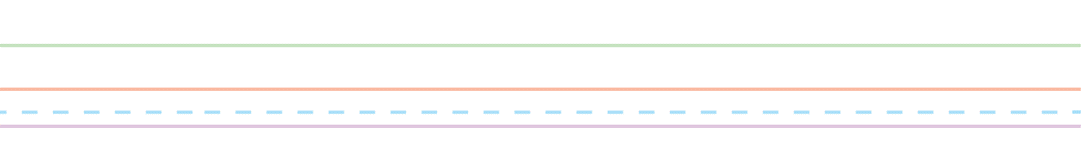 ب/ أجيبي بـ (صح) أو (خطأ) بوضع دائرة حول الحرف الذي يمثل الإجابة الصحيحة.السؤال الثالث: الصنف اللغوي – الأسلوب اللغويالصنف اللغوياختاري الإجابة الصحيحة فيما يأتي بوضع دائرة حول الحرف الذي يمثل الإجابة الصحيحة.الأسلوب اللغوياختاري الإجابة الصحيحة فيما يأتي بوضع دائرة حول الحرف الذي يمثل الإجابة الصحيحة.السؤال الرابع: الوظيفة النحويةأ/ صلي العبارات في العمود (أ)  بما يناسبها من العمود (ب)ب/ اختاري الإجابة الصحيحة فيما يأتي بوضع دائرة حول الحرف الذي يمثل الإجابة الصحيحة.الدرجة الكلية كتابةالدرجة الكلية رقمًا40اسم المراجعة والتوقيعاسم المصححة والتوقيعالدرجة المستحقةالدرجة المستحقةالكفايةالسؤالاسم المراجعة والتوقيعاسم المصححة والتوقيعكتابةرقمًاالكفايةالسؤالفهم المقروء واستيعابه وتذوقه (10) درجاتالأولالرسم الإملائي(6) درجاتالثانيالرسم الكتابي(6) درجاتالثانيالصنف اللغوي(6) درجاتالثالثالأسلوب اللغوي(6) درجاتالثالثالوظيفة النحوية(6) درجاتالرابع(40) درجةالمجموع1 نوع النص السابقأ. شعرب. قصةج. مقالد. حوار2حقق المنتخب السعودي للعلوم والهندسة الإنجاز التاريخي فيأ. الأولمبياد الدولي      ب. معرض آيسف 2022ج. مباراة كرة القدمد. جائزة الشيخ محمد بن راشد3وصف الأمير محمد بن سلمان همة السعوديين والسعوديات في تحقيق الإنجازات بـأ. جبل النورب. جبل أحدج. جبال اجا وسلمى د. جبل طويق4احتلت المملكة العربية السعودية في معرض آيسف الدولي المركز...أ. الأول عربيًاب. الثاني عربيًاج. الثالث عربيًاد. الرابع عربيًا5ضد كلمة ( مستقبل )أ. حاضرب. ماضيج. جديدد. حديث1ويعكس الإنجاز الذي حققه طلاب المملكة وطالباتها جودة المخرجات التعليمية من وزارة الصحةأ. صحب. خطأ2حصول الطلاب السعوديين على الجوائز العلمية حقق مستهدفات رؤية 2030 بشأن وصول خمس جامعات سعودية إلى قائمة أفضل مائتي جامعة عالميًاأ. صحب. خطأ3من أهداف الرؤية تشجيع المبدعين والمبتكرين والموهوبين، والاهتمام بالأبحاث العلمية .أ. صحب. خطأ4تقدمت المملكة إلى المركز الرابع في عدد الجوائز بين دول مجموعة العشرين . أ. صحب. خطأ1الحرف الذي رسم رسمًا خاطئًا هو: أ. إلىب. على   ج. بلا د. لولا2(حدد طموحك وأهدافك في الحياة ..... لاتندم ) أكملي الفراغ بالكلمة المناسبةأ. حتىب. حتيج. حتا      د. حتاء3كُتبت الألف اللينة المتطرفة في (سنا) ألفًا قائمة لأن أصلها......أ. ياء          ب. واو          ج. ألف د. غير ذلك4ترسم الألف اللينة المتطرفة ياءً في ......... للتفرقة بينه وبين الفعل يحياأ. عيسىب. موسىج. زكرياد. يحيى1حرفي (ع،غ) من الحروف التي ينزل جزء منها تحت السطر إذا كان في وسط الكلمةأ. صحب. خطأ2يطمس حرفي (ع،غ) إذا جاء في وسط الكلمة .أ. صحب. خطأ3ترسم الجيم في أول الكلمة في خط الرقعة مثل رأس المنفردة إذا تلتها الأحرف النازلة أ. صحب. خطأ1(سررت بالشاب الساعي لتحقيق أهدافه) بقيت ياء الاسم المنقوص؛ لأنه:أ. معرف بألب. مجرورج. معربد. نكرة 2(اقتدى المسلم برسول الهدى) الاسم المقصور هنا هو:أ. اقتدىب. المسلمج. رسولد. الهدى3الاسم المقصور في الكلمات التالية هو:أ. الساعي                                    ب. الدنيا                                         ج. سماءد. يقضي4قطفتُ من الحديقة وردةً حمراء . نوع همزة الاسم الممدود في كلمة (حمراء)أ. أصليةب. للتأنيثج. منقلبة عن أصل د. غير ذلك5عندما أصوغ الاسم الممدود من الفعل (امتلأ) فإنني أقول .......أ. يمتلىءب. ممتلئ            ج. امتلاءد. أملأ6عند صياغة الاسم الممدود من الفعل (دعا) تصبح (دعاء) لأن أصلها......أ. واو                    ب. ياءج. ألفد. نون1الجملة التي تحتوي على أسلوب ترجي هي:أ. ليت الشباب يعودب. لعل الله يأتي بالفرجج.  ما جاء إلا محمدد. يا مسلم حافظ على الأذكار 2الترجي: انتظار حصول أمر...أ. مرغوب فيهب. غير مرغوب فيهج. مذموم د. يستحيل حدوثه3(لعل شباب الأمة مغتنمون أوقات فراغهم). خبر (لعل) في الجملة ...أ. شباب الأمةب. أوقاتج. مغتنمون د. فراغهم4(أذم من أسهم في تلوث البيئة) الكلمة المناسبة لمعنى الجملة:أ. نِعمَب. بِئسج. عسىد. حبذا5يأتي المخصوص بالمدح أو الذم بعد.....أ. الفعل والفاعل ب. المبتدأ والخبرج. الجار والمجرورد. المفعول به6(نِعم صفة المرء الصدق) فعل المدح المخصوص بالمدح هو ......أ. نِعم            ب. صفة ج. المرء    د. الصدقأب١(هل جربت أن تمد يد العون للآخرين رغبة العطاء؟) 3اسم مجرور٢يذهب الموظفون إلى عملهم صباحاً .1مفعولًا لأجله منصوب٣ترجع الطيور إلى أعشاشها في المساء .2مفعول فيه منصوب٤من شروط المفعول لأجله أن يكون .......خبر    4مصدر1(تجنب المدخنين .......... على صحتك) أكملي الفراغ بمفعول لأجله مناسبأ. حرصٌب. حرصاً ج. حرصٍ   د. حرصْ2(تكثر الأمطار شتاءً) تعرب كلمة شتاءً: مفعول فيه .....أ. مجرورب.  مرفوعج. منصوبد. مجزوم